Переходим в раздел «Новости», при включенном режиме правки наводим курсор на страницу и жмем «Добавить новость»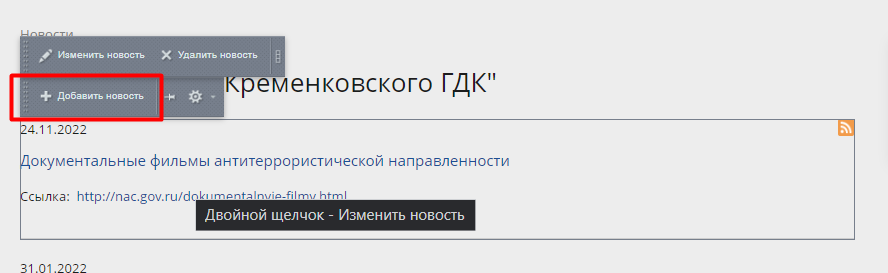 Далее заполняем поля.Если нужно вставить ссылку или файл для этого есть соответствующие поля (ссылка или файл будут отображаться и в анонсе, и в подробно).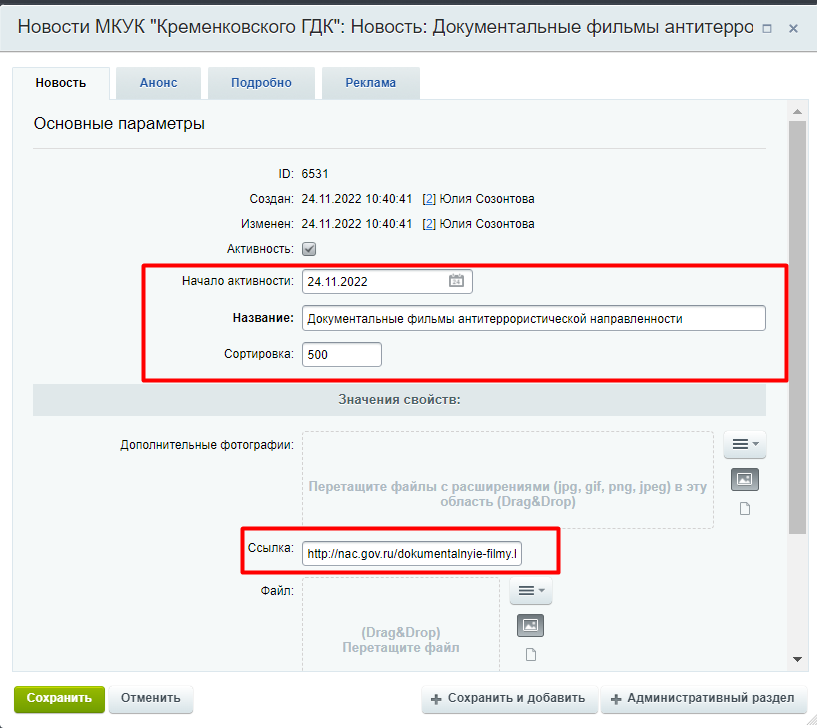 В поле «Дополнительные фотографии» размещаются 2 и более фото, если фото одно, то нужно разместить «Анонс» и «Подробно».По логике заполняем вкладки «Анонс» и «Подробно».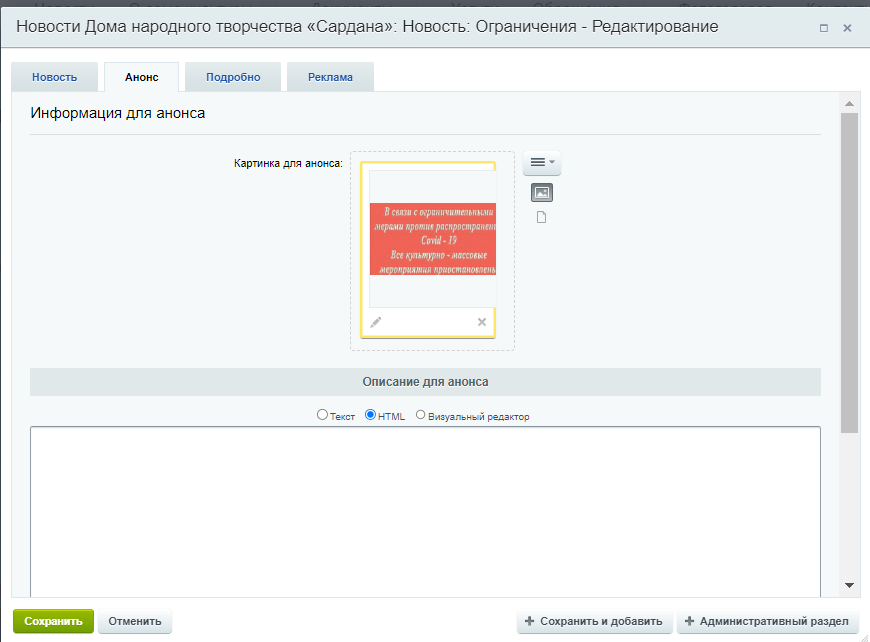 Текст и картинка анонса будет отображается на странице новостей: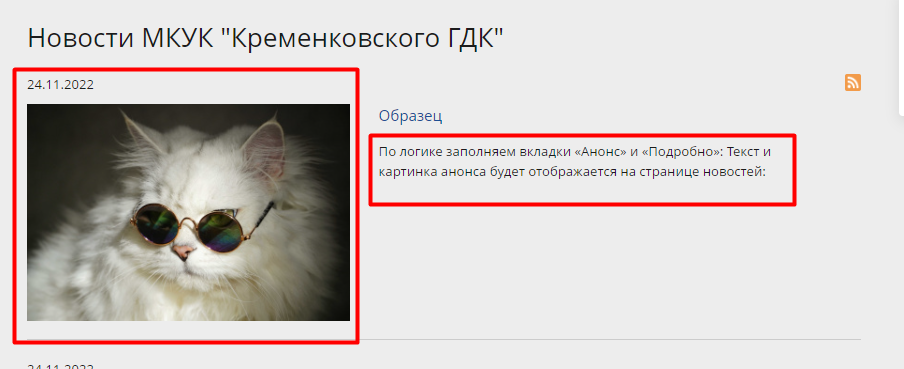 Чтобы перейти в «Подробно» необходимо нажать на заголовок новости: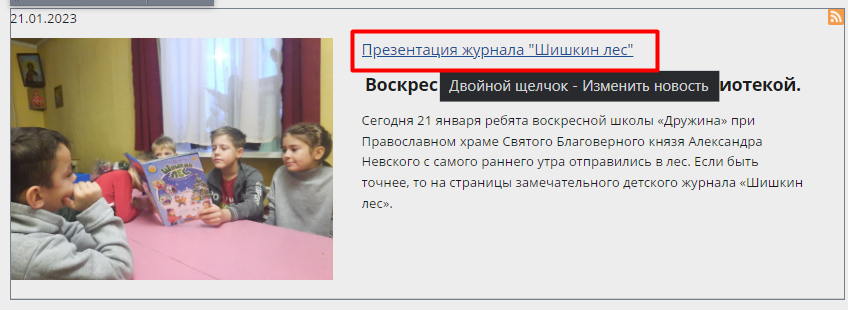 А текст и картинка вкладки «Подробно»: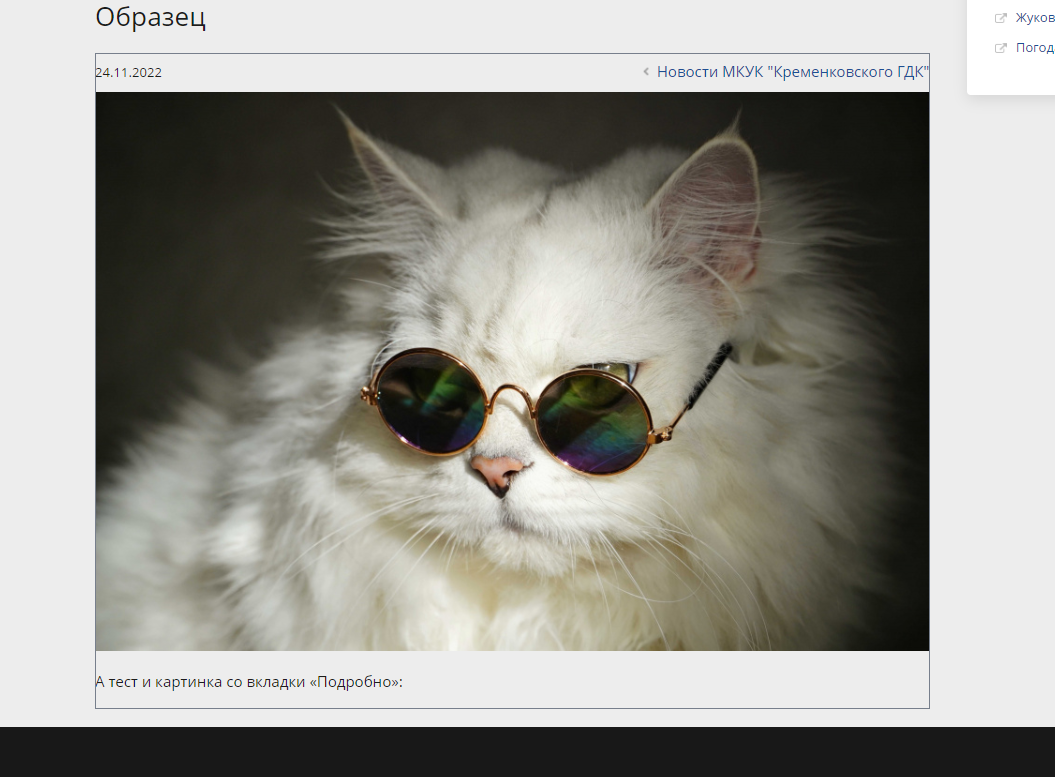 